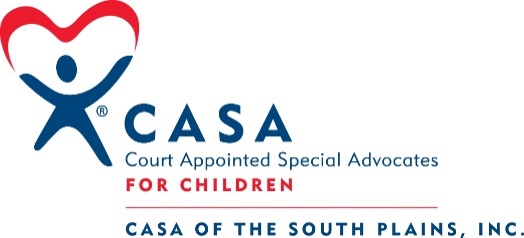 A voice of hope. A voice in court. A voice for permanency.CASA of the South Plains is currently accepting applications for the full time (40 hrs/wk) position of Marketing & Events Manager. CASA of the South Plains recruits, trains, and supports a diverse community of volunteers who advocate for the best interests of abused and neglected children in the foster care system. These volunteers serve as advocates for children who are victims of abuse and neglect, making sure their voice is heard in court and that they are not alone as they navigate the child welfare system. CASA’s vision is to provide:  A CASA Volunteer for every child; who strives to secure a safe, nurturing, permanent environment for every child.TITLE: Marketing & Events ManagerPOSTING DATE: May 11, 2021CLASSIFICATION & STATUS: Non-Exempt – Full Time REPORTS TO: Marketing & Development Director PRIMARY RESPONSIBILITY: The Marketing & Events Manager reports to the Marketing & Development Director and assists with planning, organizing, and directing efforts to increase funding levels in support of CASA of the South Plains’ mission. This position requires attention to detail and the ability to work with small pieces of data with accuracy and focus. The Marketing & Events Manager will also work closely with the Development/Events Committee, CASA Board Members, and/or other fundraising volunteers. The Marketing & Events Manager is primarily responsible for assisting the Marketing & Development Director with Corporate Partnership opportunities, including identifying funding sources, stewarding major donors and Corporate Partnerships, and managing the Heroes for Hope monthly giving program. The Marketing & Events Manager and Marketing & Development Director will share responsibility for achieving the annual development goal by responding to donor requests and execution of events.The Marketing & Events Manager collaborates with the Marketing & Development Director to assist in the design and implement a strategic and comprehensive fundraising program to secure financial support from a variety of sources to successfully support CASA of the South Plains’ mission and vision. The Marketing & Events Manager collaborates with and assists all parts of the organization, including the program team, finance, grants, data, recruitment, and communications/marketing. This position requires a highly organized, creative, detail-oriented and motivated person to serve as the lead for marketing, public relations, event planning and production, sponsorship fulfillment, and assist with revenue generation aimed to maximize fundraising and awareness opportunities for CASA. The Marketing & Events Manager must be able to anticipate project needs, discern work priorities, and meet deadlines. The Marketing & Events Manager should have a passion for graphic design, special events and marketing, provide outstanding communication to the public, staff, vendors, event attendees and volunteers, be an enthusiastic professional, and build strong and positive relationships with donors and partners.ESSENTIAL RESPONSIBILITIES & DUTIES:Strategy & Leadership:Assist in reviewing and creating overall development strategies, procedures, programs, and policies to achieve financial goals. Support the Marketing & Development Director in providing guidance and assistance to the Board of Directors and other fundraising volunteers to ensure successful fundraising efforts. Ensure fundraising volunteers have the training, encouragement, and resources needed to be successful fundraisers. Collaborate effectively with all functions of the organization, building positive and productive relationships internally. Ensure that CASA's fundraising efforts meet the highest possible standards of ethics and donor privacy. Donor Management:Effectively assist the Marketing & Development Director to cultivate and steward a portfolio of mid-level and major donors, moving those relationships forward, as appropriate, toward gifts for CASA's mission. Ensure Heroes for Hope monthly donors are effectively recognized and stewarded.Work with the Marketing & Development Director to identify potential donors through research, contact with existing donors, and other internal and external resources. Maintain the donor database system to track all donor activity. Implement fundraising efforts in collaboration with the Marketing & Development Director by helping to identify individual donors and Corporate Partnerships. Assist the Marketing & Development Director, Chief Program Officer, and team to create and execute a successful Annual Appeal. Marketing/Graphic Design:Assist in the creation of written, video, and image content for all CASA marketing channels.Design posts and write copy for social media channels, promotional emails, and other marketing collateral.Assist in the management of website SEO. Stay up to date with social media best practices and technologies.Measure and report the results of marketing initiatives.Events Management:Assist with recruitment, planning, and implementation of events.Assist with solicitation and stewardship of sponsorships for all events as part of an overall Corporate Partnership initiative.Assist with post-event wrap-up including committee meetings, volunteer and participant evaluations, budget assessments, credit card payments, invoice preparations, and financial reconciliations.Prepare, organize, collaborate, and execute all events with help from the Marketing & Development Director. With the Marketing & Development Director, ensure CASA's special events are carried out in an effective, organized, and timely fashion, with attention to donor and participant experience, maximizing revenues, and adherence to approved expense budgets. Provide appropriate support to the Marketing & Development Director and to event planning committees. Gifts Administration:Assist with all campaigns through the use of welcome letters, renewal letters, and other appropriate follow-up.Maintain, manage, and analyze data from the donor database and other sources to determine donor retention, future donor prospects, and other data analysis as needed.Send thank you letters/cards as requested by the Marketing & Development Director. Maintain current prospect and partner records in the donor database system and provide appropriate reporting as necessary. Ensure proper data collection for each event, including income/expense information, monetary/in-kind donor records, ticket sales, and committee/volunteer contacts.Manage the donor database to maintain all event information including reservation/ticket sales, auction items, donations, and attendee information.Ensure donor acknowledgements are provided, ensure timely and accurate data entry, and support the team through data reporting and analysis.Assist the Marketing & Development Director and CASA’s CPA to appropriately track and report information for all agency-related financial purposes.Community Awareness & Partnerships:Represent CASA of the South Plains positively in a variety of settings. As needed or requested, serve as CASA of the South Plains’ liaison to appropriate community stakeholders or groups. Be an ambassador for CASA at events, specialized third party events, and community tables.Consistent professional representation within our community to maintain CASA’s identity and mission. Assist with ongoing collaborative relationships with community partners.Consider becoming a CASA Volunteer to gain experience in the execution of our mission. OTHER RESPONSIBLITIESAdditional duties as required.KNOWLEDGE, SKILLS, & EXPERIENCEEducationBachelor’s degree in marketing, graphic design, business, communications, or other related field is required.Minimum experienceDemonstrated some experience in fundraising or sales environment.Proven ability to manage multiple projects while balancing competing priorities and ability to meet deadlines is required.Experience running queries and managing donors within a database.Proficiency in graphic design programs such as the Adobe Creative Suite. Experience with managing social media channels such as Facebook, Instagram, and Twitter.Proficiency in Microsoft Office products with strength in Excel and Word.Demonstrated commitment to the values of diversity and inclusion.Demonstrated integrity, honesty, and ethical conduct.Clear criminal and DFPS background checks are required.Critical areas of qualifications include the following:Demonstrated passion for CASA’s mission.Demonstrated ability to work as a team. Demonstrated excellence in communication, both written and oral. The ability to work under time constraints, be goal-oriented, and maintain productive and effective performance and interaction with staff, volunteers, and community supporters.Strong interpersonal skills.Strong attention to detail/organizational skills.Able to work collaboratively in a team environment.SALARY & BENEFITS:  CASA of the South Plains offers paid vacation, paid sick leave, paid holidays including a 2-week extended Christmas break, flexible work schedule, and health insurance coverage at no cost to the employee (an average of $6,000 per year). Office hours are Monday through Thursday 8am to 5pm and Friday 8am to Noon. Remote work may be an option depending on the season. Paid Time Off increases with years of service. Minimum starting salary range is $36,000 - $40,000 based on experience.  APPLICATION PROCEDURE: Interested applicants should email a resume, cover letter, and references to apply@casaofthesouthplains.org by May 20th, 2021. Feel free to attach examples of your work. DO NOT APPLY VIA FACEBOOK. No phone calls please.  CASA of the South Plains is an equal opportunity employer. For more information about CASA of the South Plains, please visit www.casaofthesouthplains.org. Created 05/10/2021- JM